Senate Minutes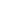 CALL MEETING TO ORDERCall senate meeting to order on Wednesday, August 11, 2021 at 4:08pm in the BCSGA  boardroom and Zoom.PLEDGE OF ALLEGIANCEThe Senate may present the Pledge of Allegiance. Any present members may host and participate in the Pledge of Allegiance. If no members are willing to host the Pledge, this item on the agenda may be skipped. No present members may be called out or reprimanded for not participating in the Pledge of Allegiance.	No pledge takenASCERTAINMENT OF QUORUM A majority quorum must be established to hold a bona fide meeting 	The following members were present: Vice-President Amos, Senator Amey, Senator Singh, Senator Knox,4/4 members were present, quorum was established, and a bonafide meeting was held.PUBLIC COMMENTThis segment of the meeting is reserved for persons desiring to address the Senate on any matter of concern that is not stated on the agenda. A time limit of three (3) minutes per speaker and fifteen (15) minutes per topic shall be observed. The law does not permit any action to be taken, nor extended discussion of any items not on the agenda. The Senate may briefly respond to statements made or questions posed, however, for further information, please contact the BCSGA Vice President for the item of discussion to be placed on a future agenda. (Brown Act §54954.3)Octavio Barajas presented on what ethnic studies is and encouraged an Ethnic Studies program at Bakersfield College.Ethnic studies is theories and methods and teachings from sociology, history, medicine, sciences and math. It's very interdisciplinary. With a focus on American Indians, African Americans, Chicano/ Chicanos, Asian Americans focusing primarily on race, racism and intersectional approaches, Looking at class sexuality and other forms of oppression.This summer, the Board of Governors from the California Community college system on July 12 passed  the revision to Title five adding ethnic studies as a new category for graduation requirement.Student Government can help develop an ethnic studies program to get a degree in American Indians, African Americans, Chicano/ Chicanos, Asian Americans. Approach the standing committees on the college council, EODAC, board of trustees and vocalize the interest in an Ethnic Studies Program and department. It aligns and complies with the college mission vision and values to provide opportunities to students from all different backgrounds.BC COVID Response Team, Dr. Damania presented regarding the KCCD Campus Pass App and the updated Protocols for BC COVID guidance for Fall 2021.Protocols that we are following just here, the first one is that if you're indoors in any of our buildings, you are required to wear a facemask. receipt of correspondence to the senate The Senate will receive communications addressed to the Senate and refer each to the appropriate committee. The Senate may make changes to committee assignments.BCSGA Committee ChangesSenator Knox was appointed on The Committee of academic affairs and the Senate Committee of advancement.Appointments to the Participatory Governance CommitteesAccreditation & Institutional Quality Committee - appointed Senator Knox and Senator Barraj Assessment Committee- appointed Singh and senator AmeyBookstore Committee - appointed Senator Amey and Director of finance. Curriculum Committee - appointed Senator Amey and Senator Knox Equal Opportunity & Diversity Advisory Council (EODAC) - appointed Senator Knox and senator Singh Enrollment Committee - appointed Senator Barraj and senator Amey Facilities & Sustainability Committee- appointed Senator Barraj and senator Amey Information Services & Instructional Technology (ISIT) -appointed Senator Knox and senator Singh Program Review Committee - appointed Senator Singh and senator Amey Safety Advisory Committee - appointed Senator Knox and senator Barraj  REPORTS OF THE ASSOCIATIONThe chair shall recognize any officer of the association, including the BCSGA Advisor, to offer a report on official activities since the previous meeting and make any summary announcements deemed necessary for no longer than three minutes, save the advisor, who has infinite time. Vice President Report: Appointing senators to committees, doing outreach for senators and reaching out to active senators for ideas. SenatorsNo reports from the senators at this time.ParliamentarianNo reports from Parliamentarian Dr. Damania: Clarified that a Social Justice program currently exists on campus based on faculty feedback and that BC is always leading the way for community colleges in California. Also encouraged senators to discuss these matters at their campus curriculum committee. Mr. Ayala: Informed Senate of SGA District Wide retreat at Bakersfield College on August 16, 2021 and ensured senators have access to SGA Email..    REPORTS FROM EXECUTIVE OFFICERSThe Chair shall recognize the Executive Officers and Departments to report for no longer than three minutes on the activities since the previous meeting.Office of the President reported to have recorded videos to welcome back students and faculty and also held a covid-19 forum with Chancellor Christian and looks forward to hosting town halls at Bakersfield College. President Mata sent an Executive Opinion 21-1 - Vaccination Requirements, she also shared that the Bcsga Mural Project was referred to the advancement committee for approval. The Department of Student Organizations reported that he has been working with the President of the Ag club helping her to get their social media accounts.  He also met with three student athletes and talked to them about joining BCSGA and possibly becoming senators.The Department of Student Activities reported that the new student convocation on the 17th is being moved to a digital format.The Department of Legislative Affairs reported he met with the student Caucus committee and for orientation transition so setting up a Caucus and their plans for the future.The Department of Finance reported he is getting the agenda set up for the finance meeting on August 19, 2021 at 12. The Department of Public Relations reported the airbrush t-shirt event is on  August 26 and needs at least four volunteers.KCCD Student Trustee reported he has been working with Chancellor Christian to host a webinar on Covid-19 and the delta variant. NEW BUSINESSItems listed have not already been discussed and thus are considered for Senate consideration.DISCUSSION Referring the Mural Project for BC to the Senate Standing Committee on Advancement of Bakersfield College		President Mata will create a budget for BCSGA Mural and refer it to the Advancement CommitteeDISCUSSION: Creation of President Mata’s Executive Opinion 21-1 - Vaccination Requirements into a resolution of the Senate. President Mata encouraged senators to do their own research and make an educated decision on the Vaccine requirement. DISCUSSION: Hosting a Welcome Tent: Being a presence on campus during welcome week and engaging students as they come back to campus. The Student Government will manage the tents and senators and executive board members will run them. ANNOUNCEMENTSThe Chair shall recognize in turn BCSGA Officers requesting the floor for a period not to exceed one minute. Mr. Ayala said classes began August 23, 2021 President Mata said she would help provide support to any senator that needs assistance understanding the covid19 vaccine requirement. ADJOURNMENTMeeting was adjourned at 6:30 p.m.Wednesday, August 11, 20214 to 6 p.m.BCSGA Boardroom, Campus CenterMeeting Zoomlink: https://cccconfer.zoom.us/meeting/register/tJcudO6grDwjE9EV60Vgcn5Yy7j5huLsnEex    Meeting Zoomlink: https://cccconfer.zoom.us/meeting/register/tJcudO6grDwjE9EV60Vgcn5Yy7j5huLsnEex    Meeting Zoomlink: https://cccconfer.zoom.us/meeting/register/tJcudO6grDwjE9EV60Vgcn5Yy7j5huLsnEex    